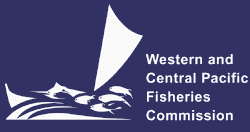 NORTHERN COMMITTEETHIRTEENTH REGULAR SESSION28 August – 1 September 2017Busan, Republic of KoreaJoint IATTC-WCPFC NC Working Group Meeting on the Management of Pacific Bluefin TunaPROVISIONAL AGENDAWCPFC-NC3-2017/02-1 [Joint IATTC-WCPFC NC WG]Opening of the MeetingDesignation of Co-chairAdoption of AgendaReview of updated information on Pacific bluefin tuna provided by the ISC17 and recommendations from IATTCConsideration and development of rebuilding strategy (second rebuilding target and timeline, etc.) and long-term precautionary management framework (management objectives, limit and target reference points, harvest control rules, etc.)Review of current management measures in both IATTC and WCPFC Emergency ruleCatch document scheme	Next meetingOther businessClose of Meeting